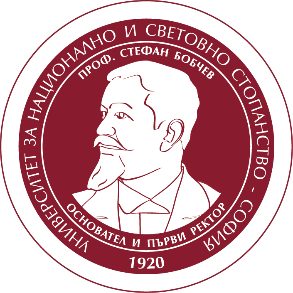 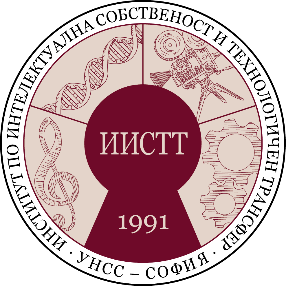 УНИВЕРСИТЕТ ЗА НАЦИОНАЛНО И СВЕТОВНО СТОПАНСТВОUNIVERSITY OF NATIONAL AND WORLD ECONOMY ИНСТИТУТ ПО ИНТЕЛЕКТУАЛНА СОБСТВЕНОСТ И ТЕХНОЛОГИЧЕН ТРАНСФЕР„ПРОФ. Д-Р БОРИСЛАВ БОРИСОВ”INSTITUTE OF INTELLECTUAL PROPERTY AND TECHNOLOGY TRANSFER “PROF. DR. BORISLAV BORISOV”ДЕКЛАРАЦИЯот автора (академична длъжност, научна степен, име, фамилия)Представеният научен доклад е: Авторски продукт /съавторски продукт при посочване на съавтори/ – обект на авторското право по реда на ЗАПСП.Използваните литературни източници са цитирани добросъвестно и съгласно правилата на научната етика.Не е публикуван в други издания, не е представен на научни или други форуми и няма да бъде използван за подобни цели.Авторът разрешава на научен комитет на международната конференция да използва доклада за включване в сборник с доклади от конференцията.Дата, гр. София					Декларатор:									подпис